INDICAÇÃO Nº 3196/2016“Sugere estudos ao Poder Executivo Municipal visando a possibilidade  de melhorias no escoamento da água da chuva na Rua Lázaro Braz de Melo nº 790, no Bairro Vale das Cigarras.”Excelentíssimo Senhor Prefeito Municipal, Nos termos do Art. 108 do Regimento Interno desta Casa de Leis, dirijo-me a Vossa Excelência para sugerir que, por intermédio do Setor competente, sejam realizados estudos visando a possibilidade  de melhorias no escoamento da água da chuva na Rua Lázaro Braz de Melo nº 790, no Bairro Vale das Cigarras.Justificativa:Moradores da Rua Lázaro Braz de Melo abordaram esse Vereador solicitando providência referente a melhorias para escoamento da água das chuvas.Segundo eles por não haver nenhum tipo de escoamento a água da chuva acaba inundando as ruas e consequentemente invadindo as residências, causando erosões e outros  transtornos.Plenário “Dr. Tancredo Neves”, em 24 de Maio de 2016.Ducimar de Jesus Cardoso“Kadu Garçom”-Vereador-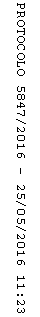 